РЕСПУБЛИКА  КРЫМНИЖНЕГОРСКИЙ  СЕЛЬСКИЙ  СОВЕТР Е Ш Е Н И Е  32-ой сессии 1-го созыва«24» августа  2016 г.                                     № 194                                       пгт. НижнегорскийО внесении изменений в решение 16–ойсессии 1-го созыва Нижнегорского сельскогосовета от 16 июня 2015 года № 126 «Об утверждении Порядкапредоставления в аренду муниципального имущества муниципального образования Нижнегорское сельское поселениеРеспублики Крым»	В соответствии с Гражданским кодексом Российской Федерации, Федеральным законом от 06.10.2003 № 131-ФЗ «Об общих принципах организации местного самоуправления в Российской Федерации», Федеральным законом от 26.07.2006 № 135-ФЗ «О защите конкуренции», Уставом муниципального образования Нижнегорское сельское поселение Нижнегорского района Республики Крым, утвержденным решением 8-ой сессии 1-го созыва Нижнегорского сельского совета от 24.12.2014г. № 42, Нижнегорский сельский советРЕШИЛ:Внести в приложение № 1 к решению 16-ой сессии 1-го созыва Нижнегорского сельского совета от 16 июля 2015 г. № 126 «Об утверждении Порядка предоставления в аренду муниципального имущества  муниципального образования Нижнегорское сельское поселение Республики Крым» (далее- решение) следующие изменения: Пункт 1 раздела IX «Преимущественное право арендатора на заключение договора  аренды на новый срок» дополнить словами: «в порядке и на условиях, установленных частями 9-11 статьи 17.1. Федерального закона от 26.07.2006 № 135-ФЗ «О защите конкуренции»Раздел XI «Заключительные положения» дополнить пунктом 4 следующего содержания: «Заключение на новый срок договоров аренды муниципального имущества, заключенных до 18 марта 2014 года, а также заключенных с 18 марта 2014 года до 1 июля 2015года с субъектами малого и среднего предпринимательства, надлежащим образом исполнившими свои обязанности, осуществляется в порядке и на условиях, предусмотренных частями 9-11 статьи 17.1 Федерального закона от 26.07.2006 № 135-ФЗ «О защите конкуренции».Настоящее решение обнародовать на доске объявлений Нижнегорского сельского совета.Решение вступает в силу с момента его обнародования.Председатель сельского совета                                                                        А.А. Конохов                                                 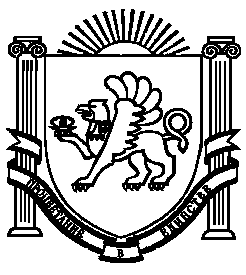 